Département AutomatiqueFiche de vœux-Master 1 2022-2023Avis aux étudiants 3ème année Licence (Diplômés) 2021-2022Ce formulaire est destiné uniquement aux étudiants inscrits en 3ème année licence 2021-2022 Diplômés.Je vous invite à remplir  (formulaire Google form) les fiches de vœux pour la 1ère année Master 2022-2023.Lien du formulaire: https://forms.gle/pw8AFddHFczxdyh17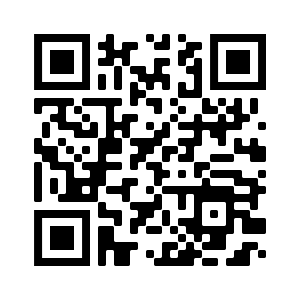 (Scanner le QR code avec QR Scanner ou autre application de même type)Le département